Mark is the host					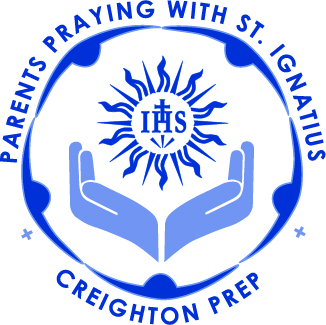 7:00 	Call to Prayer/Advent Prayer – Lisa7:05  Blessing Christmas gifts/Advent Wreath - Fr. Kevin7:15	Sharing:  What are three things in my life for which I am most grateful?   Why these?7:25  Teaching on Phase 2-A of retreat – Fr. Kevin7:30  Imaginative Contemplation: - Fr. Kevin7:45 	Guest Speaker: Mr. Wolfe, SJ8:05	Advent Teen prayer – Tom8:10	Intentions Sandi 8:15	Review – Fr. Kevin8:20	Call to Mission – LisaQuestion for the month:What does “the Word was made flesh and dwelt among us” mean to me!St. Ignatius, Pray for us.